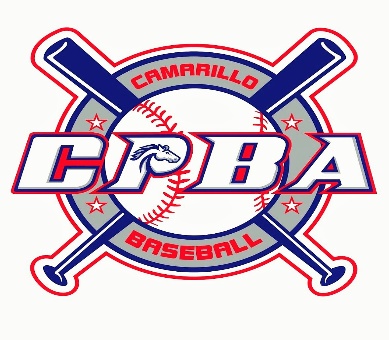 2024 Sponsorship OpportunitiesYES!! Please include me as a Sponsor for Camarillo Pony Baseball!☐ Single       ☐ Double       ☐ Triple      ☐ Homerun      ☐ Grand SlamName of Company: ______________________________ Contact Person: ____________________________Address: __________________________________ City: ______________State: ________Zip: ___________Phone: _______________ Email: ______________________ Website Address: ___________________Please send this form and payment to:Camarillo Pony Baseball Association, Attn: SponsorshipsPO Box 2814, Camarillo, CA 93011Checks can be made payable to: Camarillo Pony Baseball AssociationOur tax ID # is 95-3585562.*THESE ARE ANNUAL SPONSORSHIPS*AnnualSponsorshipIncentivesSINGLE$125DOUBLE$250TRIPLE$500HOMERUN$1000GRAND SLAM$1500 CPBAHat(Adjustable Back)xxxxxAppreciation PlaquexxxxAdvertising Banner(Banner Placement On Website AND Backstops Near Kildee Fields Snack Bar. Special Acknowledgement at Opening And Closing Ceremonies) xxxSpecial Advertising(Specific Email Sent To ALL CPBA Families AND Recognition On ALL Of Our Social Media Platforms)xxDivision Branding(Company Name/Logo On Sleeve Of ALL Uniforms Of Selected Division)x